РЕГИСТРАЦИЯ НА ПОРТАЛЕ ГОСУСЛУГ И ПОДТВЕРЖДЕНИЕ УЧЕТНОЙ ЗАПИСИ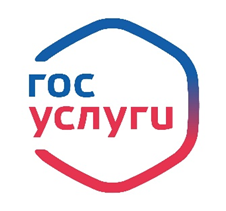 Для получения полного доступа к электронным государственным услугам нужна подтвержденная учетная запись на портале Госуслуг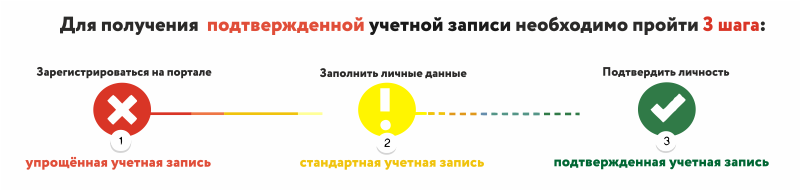 ШАГ 1. РЕГИСТРАЦИЯ НА ПОРТАЛЕ1.     На портале Госуслуги (https://www.gosuslugi.ru/) нажмите кнопку «Зарегистрироваться»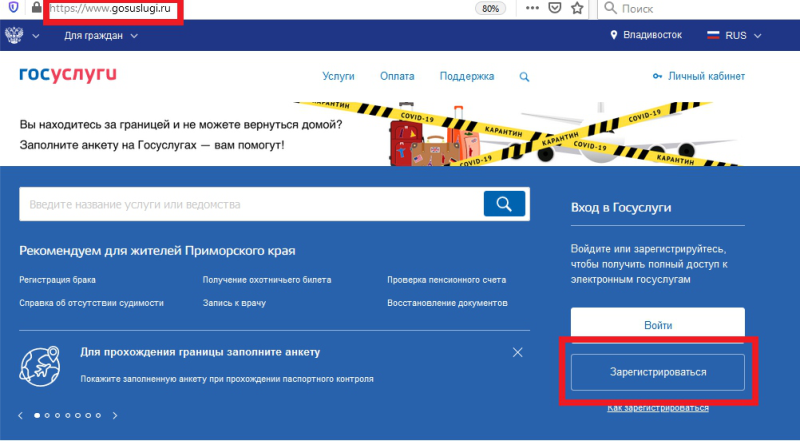 2.     В появившейся регистрационной форме укажите свою фамилию, имя, мобильный телефон и адрес электронной почты, после чего нажмите на кнопку «Зарегистрироваться»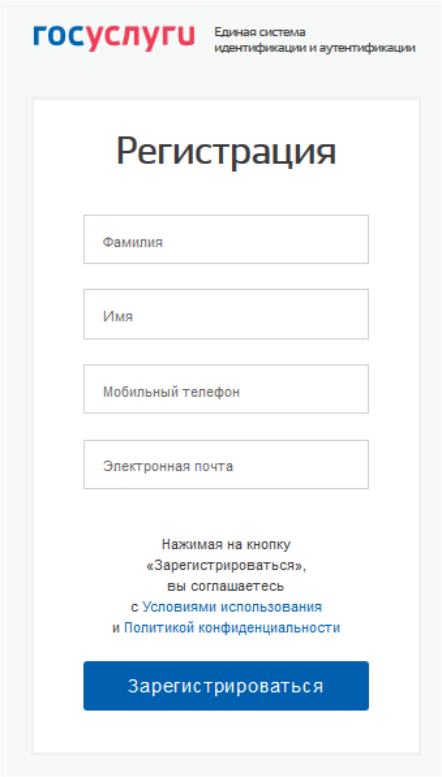 3.     Дождитесь SMS с кодом подтверждения4.     Введите полученный из SMS код подтверждения и нажмите «Продолжить» для завершения регистрацииШАГ 2. ЗАПОЛНЕНИЕ ЛИЧНЫХ ДАННЫХ1.     Войдите в личный кабинет. После успешной регистрации статус Вашей учетной записи будет «Упрощенная»2.     Заполните профиль пользователя — укажите свой СНИЛС и данные документа, удостоверяющего личность (паспорт гражданина РФ, для иностранных граждан – документ иностранного государства).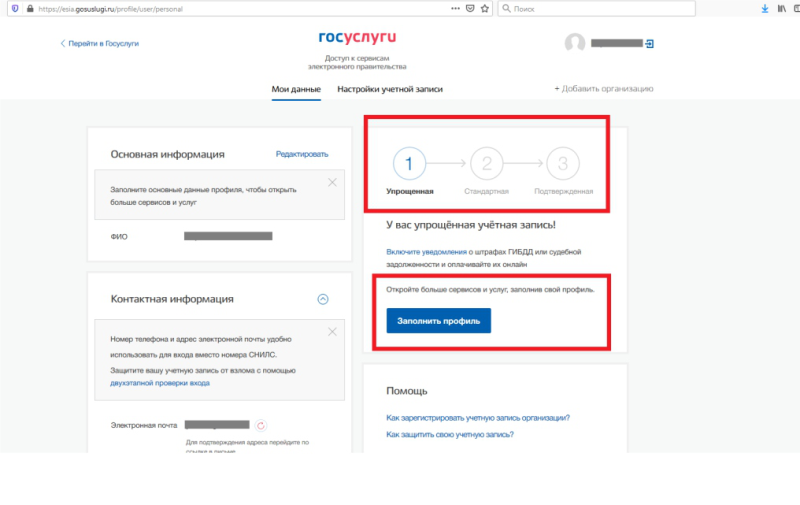 3.     Дождитесь окончания проверки введенных Вами данных (данные проходят проверку в МВД России и Пенсионном фонде РФ), это может занять от нескольких часов до нескольких дней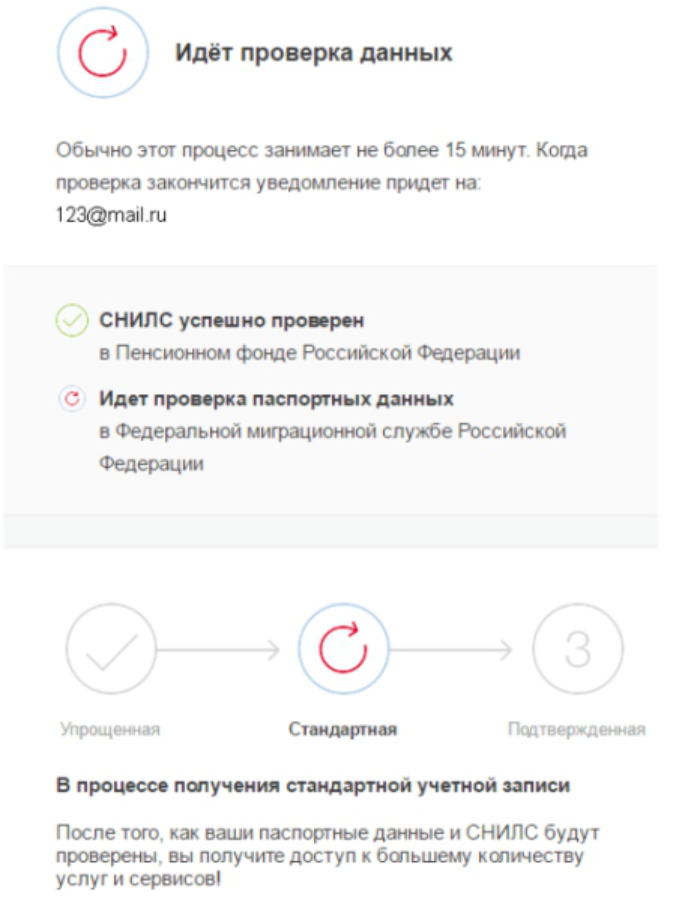 4. По окончании проверки на Ваш электронный адрес будет направлено уведомление. В случае успешной проверки Ваших данных статус Вашей учетной записи сменится с «Упрощенная» на «Стандартная»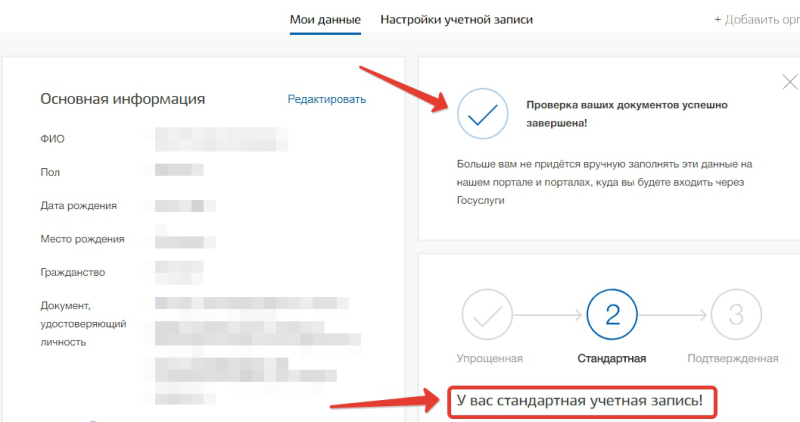 ШАГ 3. ПОДТВЕРЖДЕНИЕ ЛИЧНОСТИ!!! При условии, что Вы являетесь клиентом одного из банков - «Сбербанк», «Тинькофф» или «Почта Банк», Вы можете зарегистрировать и/или подтвердить свою учетную запись в веб-версиях интернет-банков или мобильных приложениях без необходимости очного посещения МФЦ или центров обслуживания. В случае, если Вы не являетесь клиентом одного из банков - «Сбербанк», «Тинькофф» или «Почта Банк» для подтверждения учетной записи вам необходимо посетить МФЦ или центр обслуживания.3.1 Подтверждение личности через «Почта Банк».1.     На главной странице приложения «Почта банк» нажмите кнопку «Оплатить и перевести»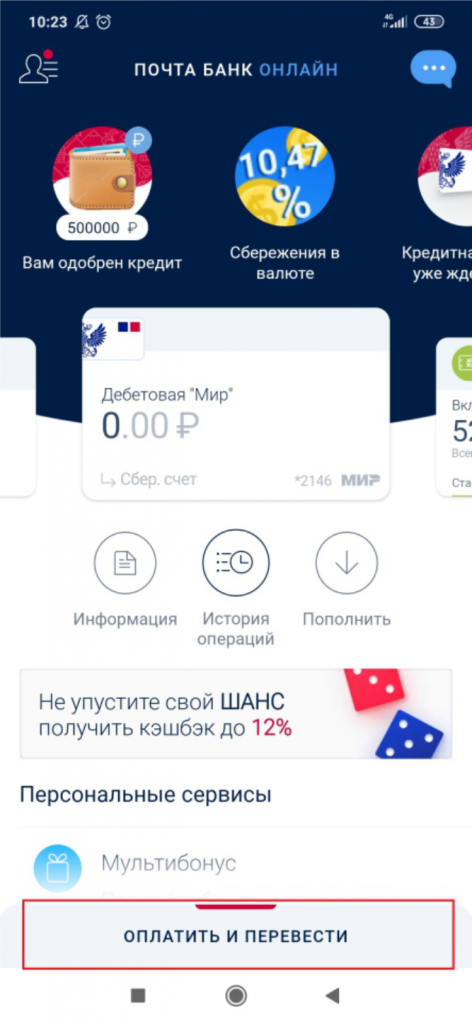 2.     Из перечня услуг и поставщиков выберите «Госуслуги»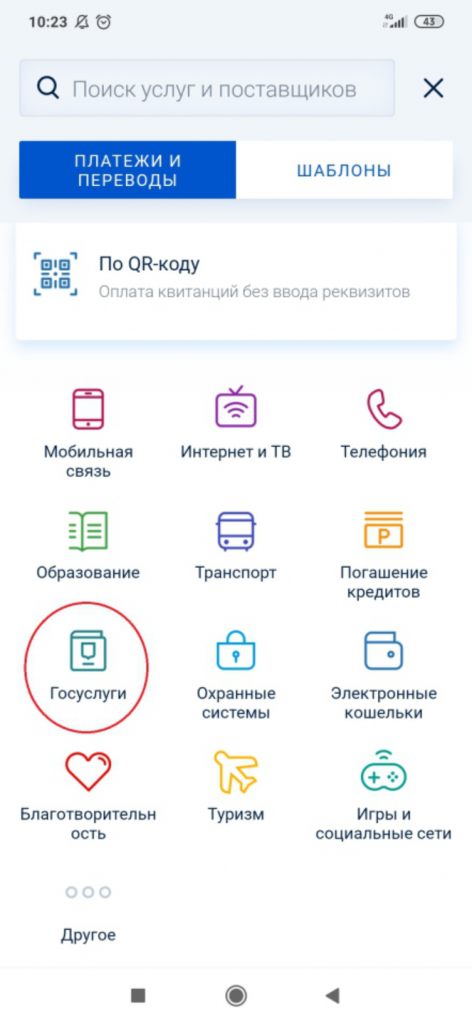 3.     Нажмите «Подтверждение учетной записи Госуслуг»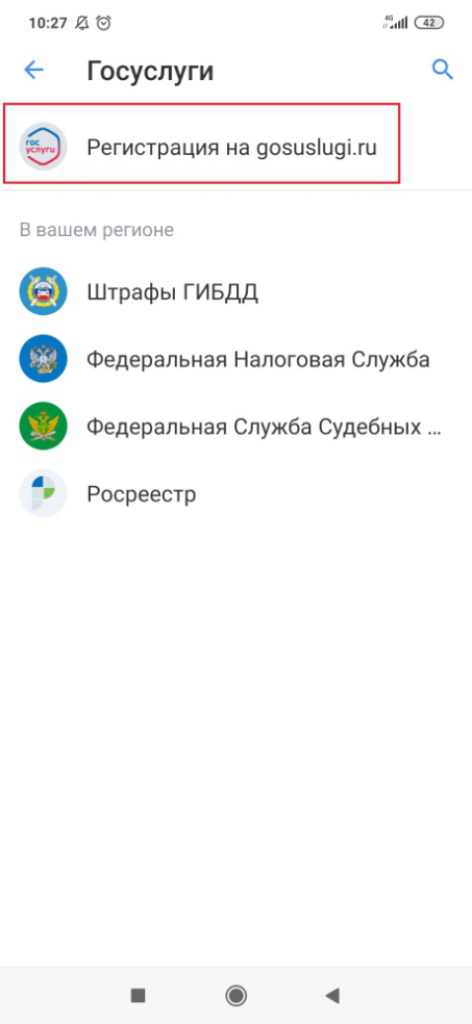 4.     В появившейся форме введите свой СНИЛС и нажмите «Подтвердить»5.     Дождитесь получения кода подтверждения (поступит в виде SMS либо Push-уведомления)6.     Укажите полученный код подтверждения в строке «Введите код подтверждения» и нажмите «Подтвердить»В случае возникновения технических проблем обратитесь за помощью по телефону горячей линии «Почта Банк»: 8-800-550-07-70 или на телефон горячей линии портала Госуслуги: 8 800 100-70-10.3.2 Подтверждение личности через «Сбербанк»1.     На главной странице приложения «Сбербанк» выберите раздел «Платежи»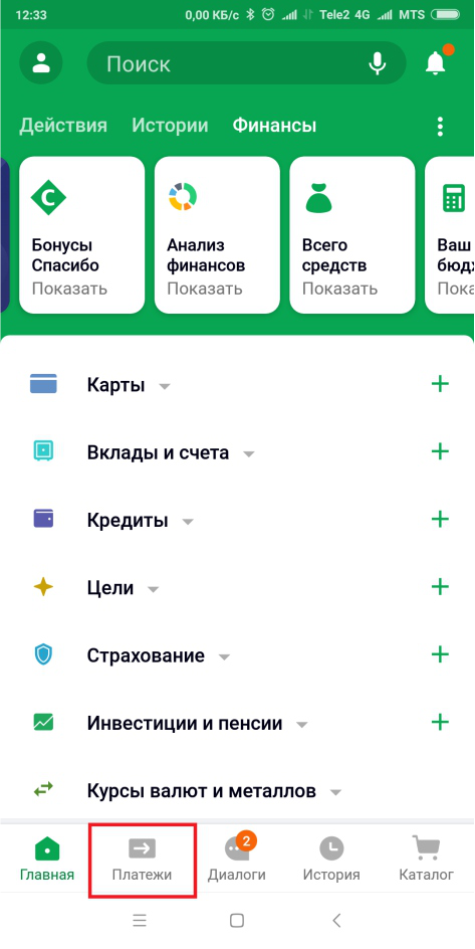 2.     Из перечня выберите категорию «Регистрация на Госуслугах»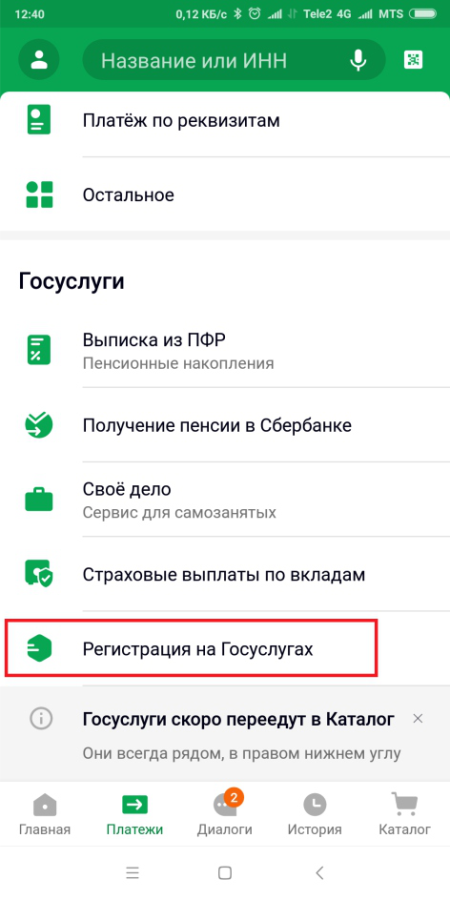 3.     В появившейся форме выберите «Подтвердить учетную запись»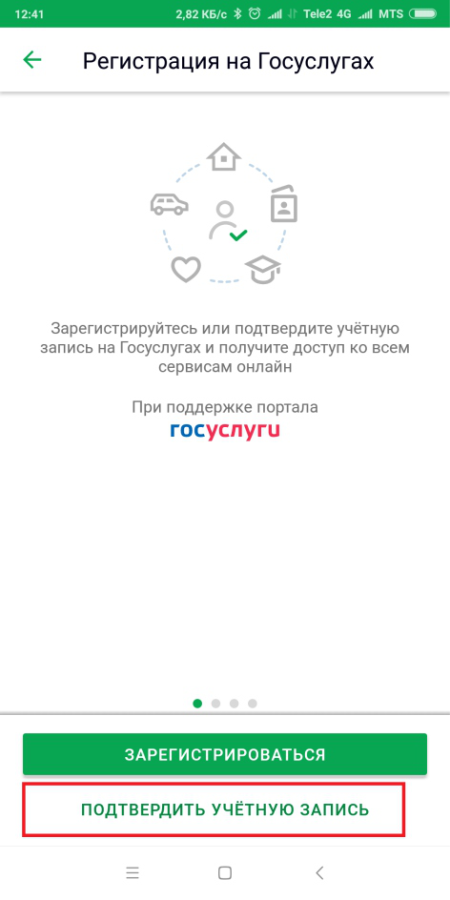 4.     Проверьте правильность и актуальность личных данных5.     Введите свой СНИЛС и нажмите «Продолжить»6.     После поиска Вашей учетной записи на портале Госуслуг в приложении появится сообщение «Ваша учетная запись подтверждена»В случае возникновения технических проблем, обратитесь за по телефону горячей линии «Сбербанк»: 900 или по телефону горячей линии портала Госуслуги: 8 800 100-70-10.3.3 Подтверждение личности через «Тинькофф Банк»1.     На главной странице приложения «Тинькофф» нажмите кнопку «Платежи»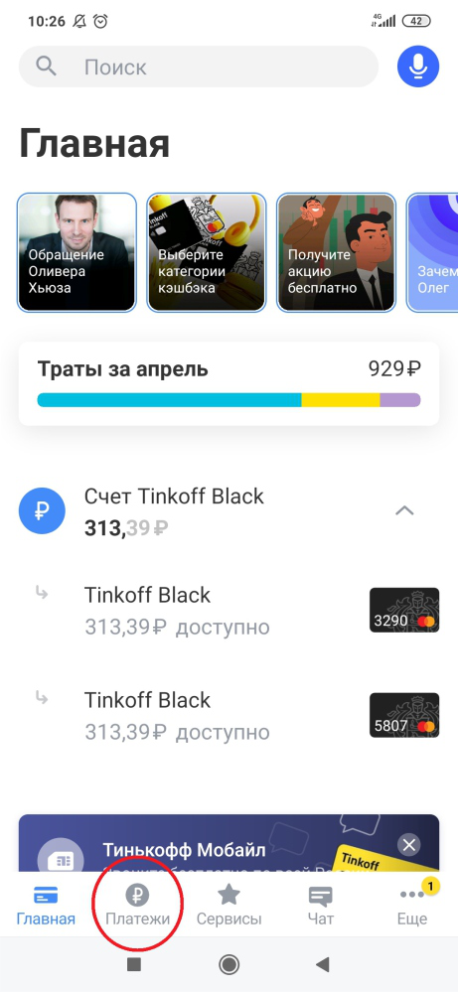 2.     Из перечня платежей выберите категорию «Госуслуги»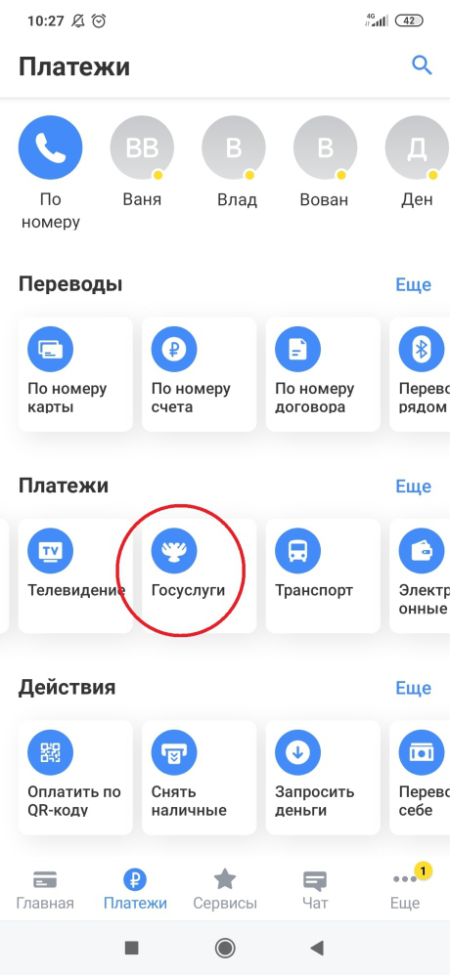 3.     Нажмите «Регистрация на gosuslugi.ru»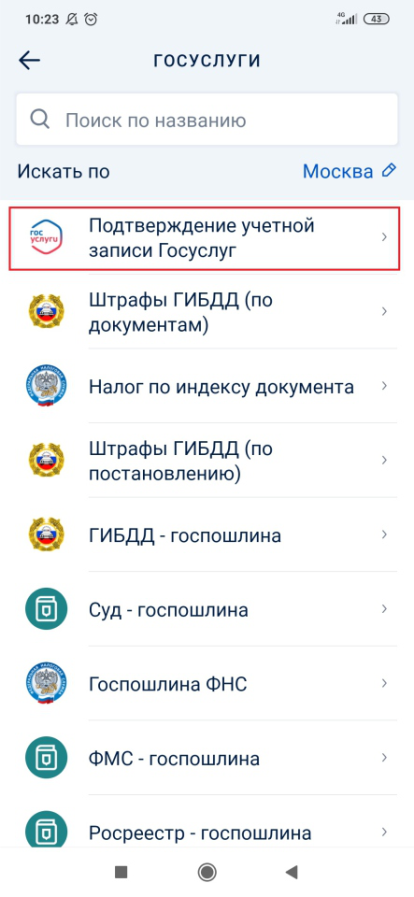 4.     В появившейся форме выберите «Подтвердить учетную запись»5.     Проверьте правильность и актуальность личных данных6.     Введите свой СНИЛС7.     Нажмите «Подтвердить учетную запись»В случае возникновения технических проблем, обратитесь за помощью по телефону горячей линии «Тинькофф Банк»: 8 800 555-777-8 или по телефону горячей линии портала Госуслуги: 8 800 100-70-10.3.4 Подтверждение личности через Центры обслуживания посетителейЕсли Вы не пользуетесь ни одним из перечисленных банков, то Вы можете прийти в один из центров обслуживания клиентов и выполнить активацию личного кабинета сайта государственных услуг.Воспользуйтесь функцией «Найти ближайший центр обслуживания» в учетной записи либо перейдите по ссылке https://esia.gosuslugi.ru/public/ra/ (фильтр – «Подтверждение личности») система откроет карту с соответствующими пометками.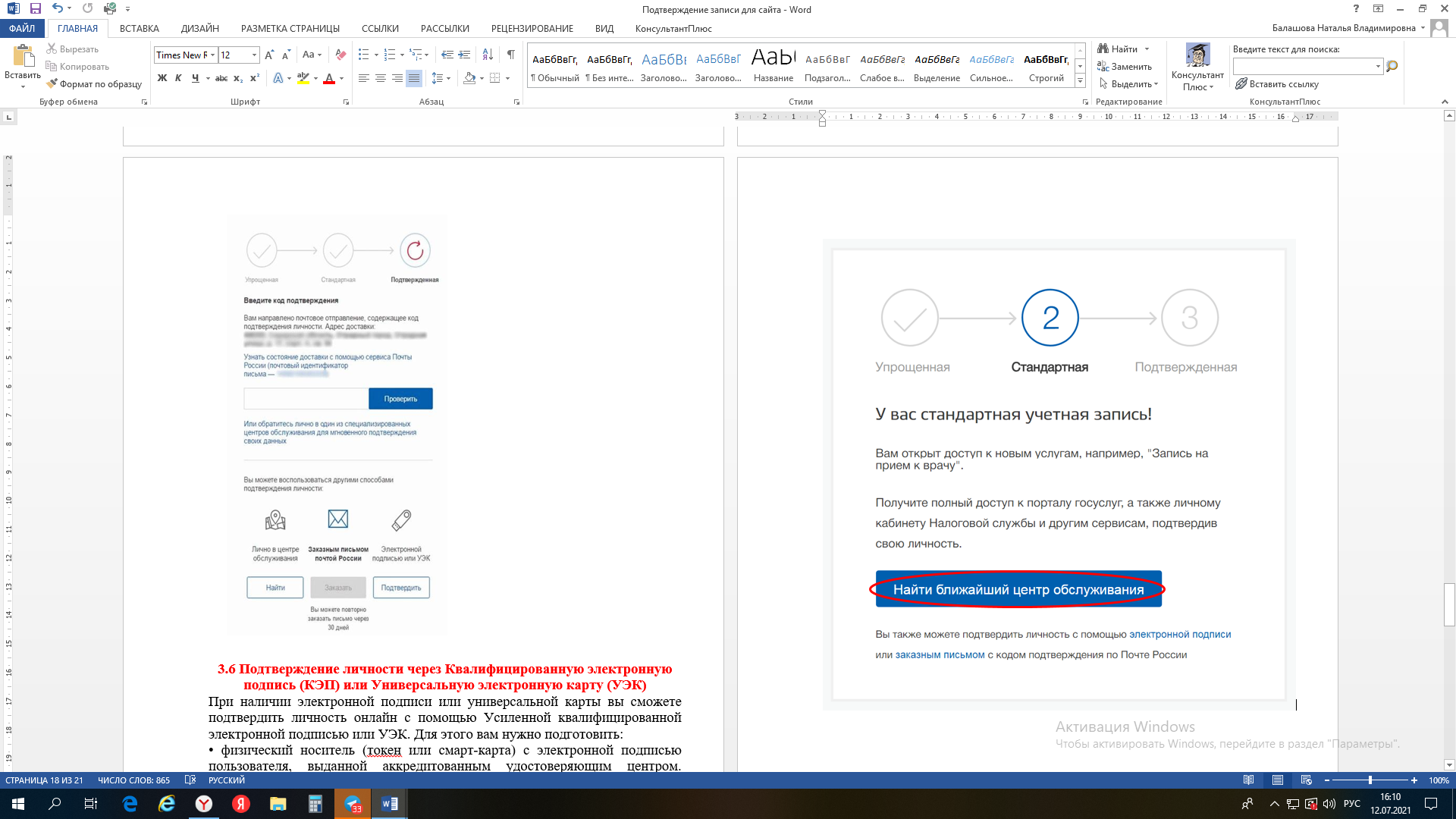 2. Выберите наиболее подходящий и размещенный вблизи от вас.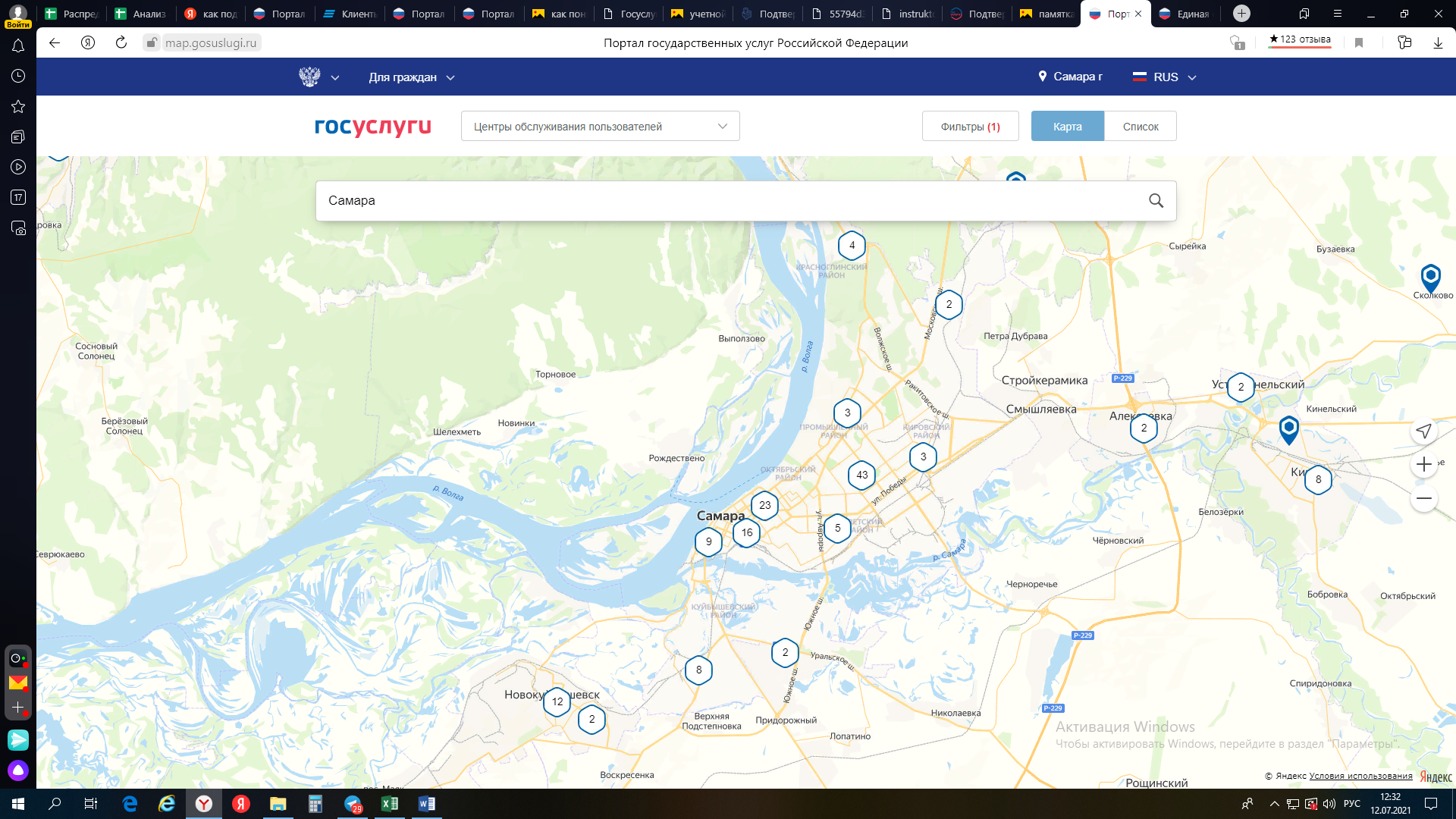 3. Посетите центр обслуживания для подтверждения учетной записи, захватив с собой паспорт и СНИЛС.3.5 Подтверждение личности с помощью заказного письма Почтой РоссииДля граждан, которые не могут воспользоваться услугами многофункционального центра, доступен не менее удобный вариант — заказать код заказным письмом, которое будет доставлено почтой России. При регистрации укажите свой почтовый адрес, включая индекс.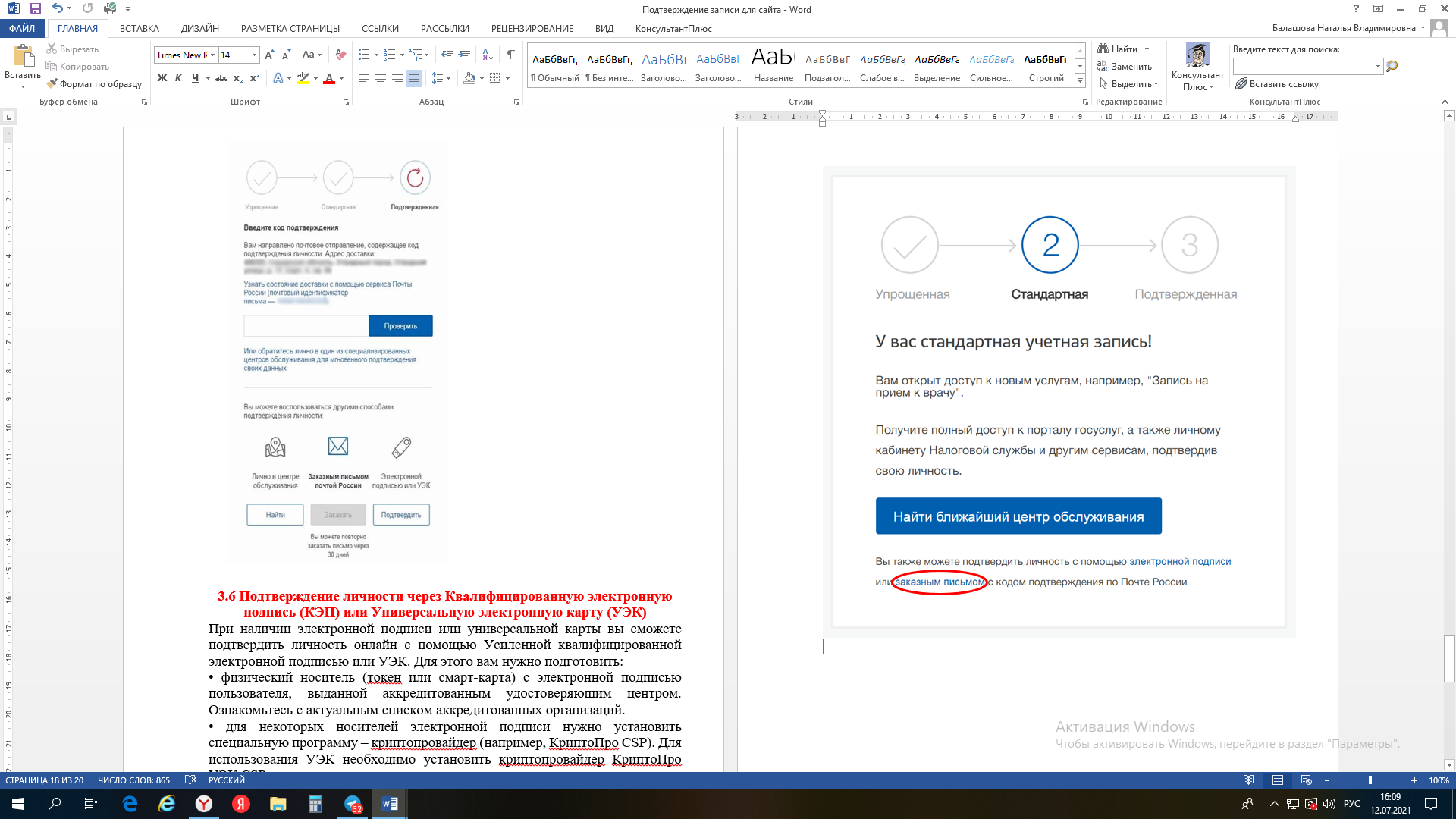 Закажите подтверждение личности на сайте Госуслуг с помощью заказного письма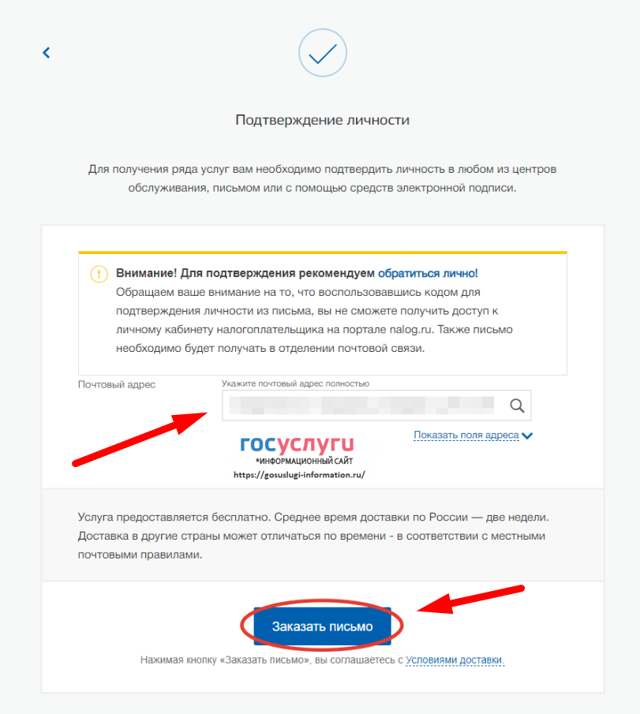 В течение 14 дней с момента отправки электронной заявки, Вам будет отправлено извещение о прибытии письма на отделение Почты России. Чтобы получить его, вам будет нужно предъявить паспорт.После получения кода вы сможете зайти на «Госуслуги», указать его в соответствующей графе на главной странице онлайн-сервиса. 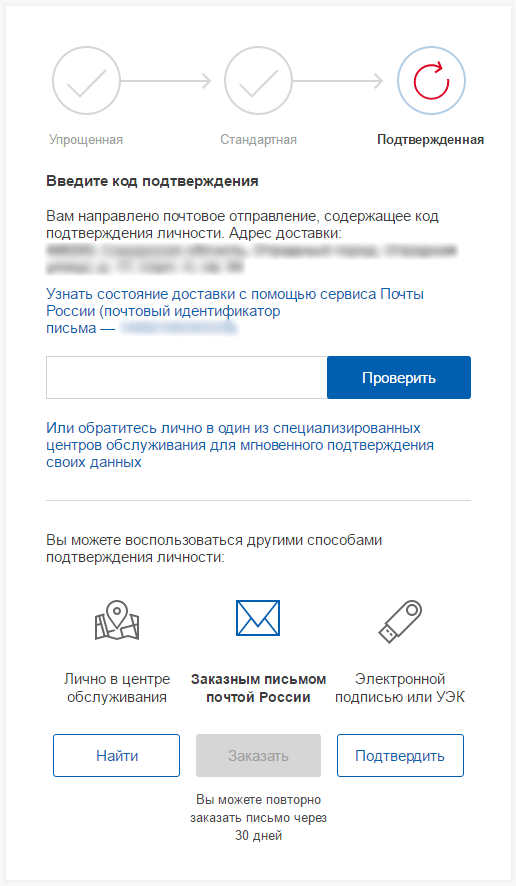 Доставку письма можно отследить по трек-номеру — https://www.pochta.ru/TRACKING 3.6 Подтверждение личности через Квалифицированную электронную подпись (КЭП) или Универсальную электронную карту (УЭК)При наличии электронной подписи или универсальной карты вы сможете подтвердить личность онлайн с помощью Усиленной квалифицированной электронной подписью или УЭК. Для этого вам нужно подготовить:• физический носитель (токен или смарт-карта) с электронной подписью пользователя, выданной аккредитованным удостоверяющим центром. Ознакомьтесь с актуальным списком аккредитованных организаций. • для некоторых носителей электронной подписи нужно установить специальную программу – криптопровайдер (например, КриптоПро CSP). Для использования УЭК необходимо установить криптопровайдер КриптоПро УЭК CSP. • установить плагин для браузера. Выберите электронную подпись в качестве способа подтверждения личности.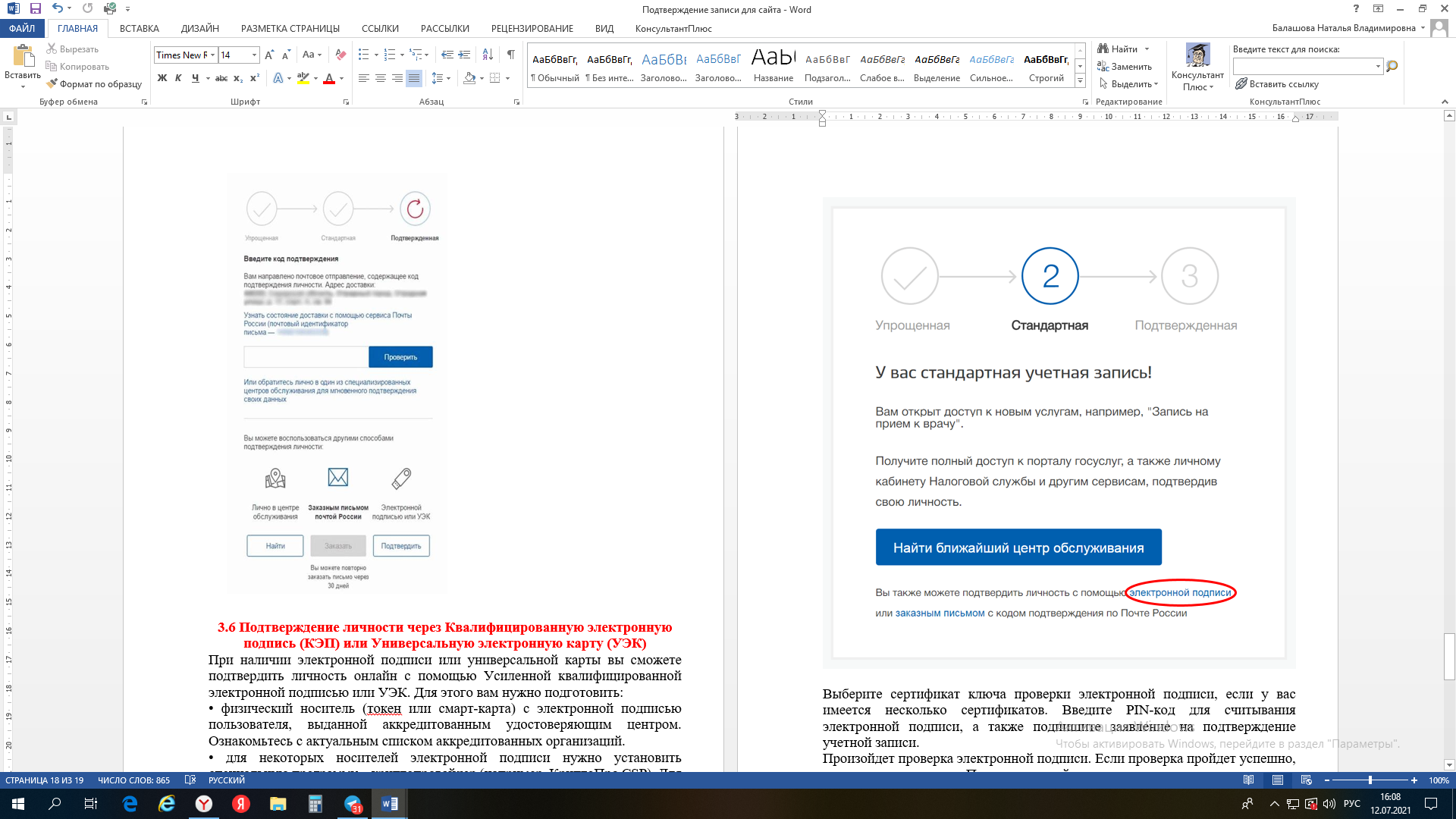 Выберите сертификат ключа проверки электронной подписи, если у вас имеется несколько сертификатов. 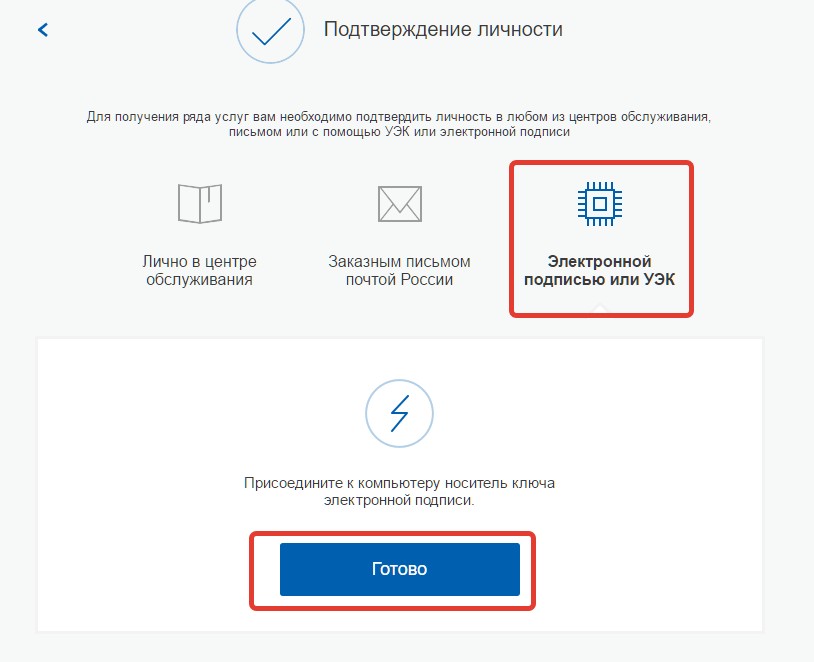 Введите PIN-код для считывания электронной подписи, а также подпишите заявление на подтверждение учетной записи. Произойдет проверка электронной подписи. Если проверка пройдет успешно, учетная запись станет «Подтвержденной». !!! Обратите внимание — выпуск УЭК прекращен с 1 января 2017. На Госуслугах с помощью УЭК пока ещё можно авторизоваться или подтвердить учетную запись, если срок действия карты не закончился.В случае успешного подтверждения вашей учетной записи через центры обслуживания, веб-версии интернет-банков или мобильные приложения вышеуказанных банков, а также с помощью заказного письма или электронной подписи в личном кабинете на портале Госуслуги (https://esia.gosuslugi.ru/profile/user/personal) ваша учетная запись приобретет статус «Подтвержденная» и Вы получите полный доступ ко всем государственным услугам и сервисам в электронном виде. 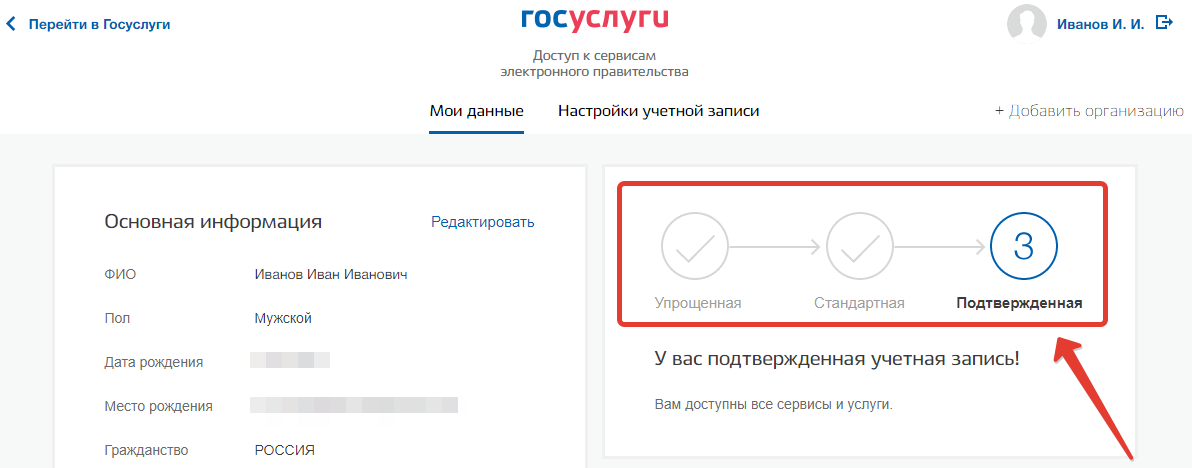 